Explications ateliers de la semaineEcriture : Numération : les quantités 7, 8Reprendre les mêmes exercices que pour la quantité 6.      3)     Grammaire : les questions simples*Reprendre le jeu de 7 familles*Autre jeu : poser des animaux en plastique devant vous et devant votre enfant. Posez la bonne question pour obtenir un animal que possède l’autre en y ajoutant des adjectifs (par exemple : peux- tu me donner la grande girafe ?)Vous pouvez réaliser ce jeu de questions avec tout objet de la maison ou lors des repas (exemple : peux tu me passer le sel ?) Chacun votre tour vous devez poser la bonne question.ComptinesVoici les deux comptines à apprendre dans les semaines à venir. 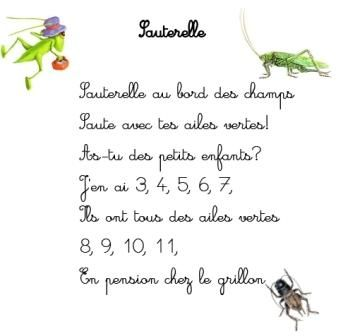 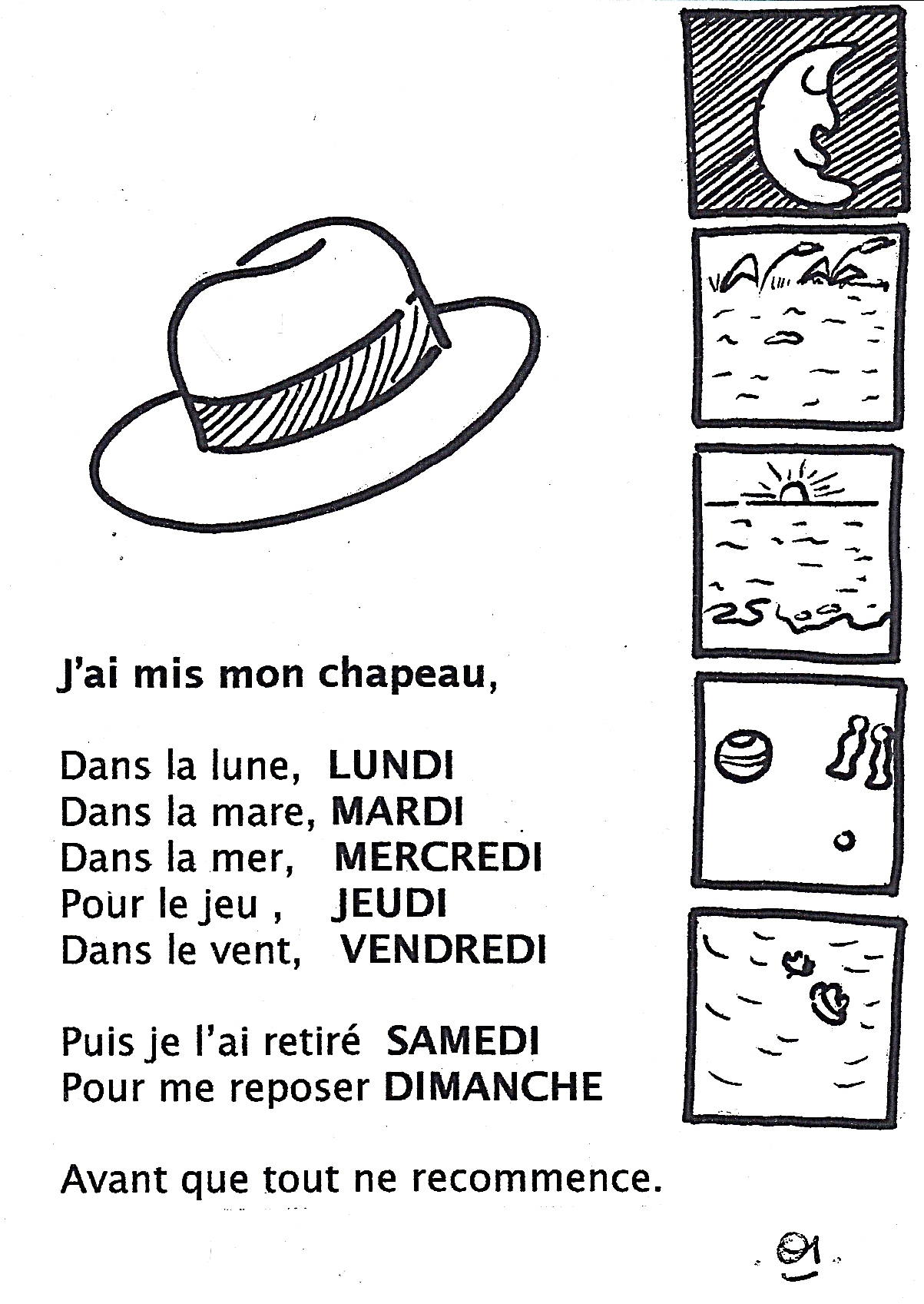 PAPILLON